Ve čtvrtek 24.10. od 17,00 do 19,00 se koná setkání rodičů dětí s odlišným mateřským jazykem – cizinců ze třídy Zajíčci a Žabičky. Těma setkání –  v jaké oblasti Vám může školka pomoci….rozumíte pokynům učitelky? Víte, jak probíhá den Vašeho dítěte ve školce? Co děti do školky potřebují? Víte, o čem se děti učí?Cílem schůzky je usnadnit Vám i dětem adaptaci a pobyt ve školce, překladatel do ukrajinštiny a ruštiny zajištěn								Třídní učitelky a ředitelka školy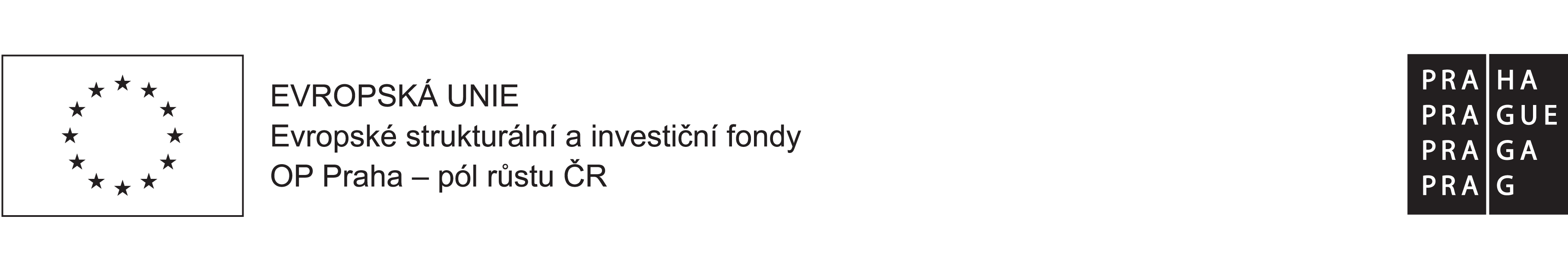 